מבנה הקורסמטרת ההרצאה והתרגיל להאיר, מדי שבוע ומזוויות שונות ומשלימות, את נושאי הקורס. ההרצאה תעניק מבט-על מקיף לסוגיה השבועית. התרגיל, שעה בשבוע, ינוהל במתכונת של קבוצת-דיון, ומטרתו לקדם השתתפות פעילה של הסטודנטים, לסייע בהבנת חומרי-הקריאה, בהכנת העבודות ובהכנה לבחינה המסכמת.חובות התלמידים והרכב הציוןהסטודנטים ישתתפו באורח פעיל, מדי שבוע, בהרצאה ובתרגיל, יקראו את הפרקים/המאמרים הנדרשים, יכתבו עבודה, וייגשו לבחינה המסכמת. הציון הסופי בקורס הוא יורכב מהשקלול הבא: השתתפות פעילה בכיתה (15%); עבודה (35%); מבחן סוף-סמסטר (50%). היעדרות בלתי-מוצדקת שלישית ומעלה תגרע, כל-אחת, שלוש נקודות מהציון הסופי. חמש היעדרויות ומעלה פוסלות השתתפות בקורס.קריאת-חובה והצגתה בכיתהמדי שבוע, תתבקשו לקרוא פרק/ים מתוך ספרי העיון. עליכם להיות מוכנים להציג בקצרה בפני הכיתה היבטים רלוונטיים מתוך הפרקים לפי הנחיות המתרגלים. אין צורך להקריא סיכום כתוב או להעביר מצגת. המתרגלים ירשמו הערכתם ביחס למידת הבקיאות בחומר, ולא כשיפוט ליכולת הרטורית. הבחירה בסטודנטים שיתבקשו להציג הדברים תהא בראשית התרגיל, בלא התראה מראש; בהחלט ניתן לבקש מסטודנטים שכבר הציגו לעשות כן שוב בהמשך הסמסטר.עבודת-סיכוםנדבך מרכזי בכיתות-התרגיל הינו סיוע בכתיבת מחקרים אישיים. בתרגיל הראשון יציגו בפניכם המתרגלים רשימה של נושאי-מחקר מהעבר ומההווה של הפוליטיקה העולמית. אתם מתבקשים לבחור בתוך כשבוע, עד לפגישה השנייה של כיתת-התרגיל, נושא-מחקר מתוך הרשימה. באישור המתרגל/ת ניתן יהיה לשנות נושא במחצית הראשונה של הסמסטר, אך לא לאחריה. לאחר היכרות ראשונית עם נושא המחקר עליכם להתחיל בניסוח שאלת-מחקר. זהו השלב המכריע בכתיבתה של כל עבודה אקדמית. עליכם להבהיר מדוע שאלת-המחקר חשובה, הן להבנת המציאות והן במסגרת ספרות המחקר הקיימת. שאלת-מחקר טובה סוללת את הדרך לכתיבתו של מחקר מוצלח. יש לגבש שאלת-מחקר תוך חודש, ולהגישה לאישור המתרגלים.בתום מחצית הסמסטר, עליכם לגבש ולהגיש למתרגלים את מתאר-המחקר: כיצד אתם מבקשים להשיב על שאלת-המחקר? כיצד יוכל קורא חיצוני להפריך את תשובתכם? באיזו ספרות תבחרו ובאיזו מתודולוגיה תשתמשו? יש להסתמך בשלב זה על קריאה ראשונית של הביבליוגרפיה האפשרית, וכדאי לתכנן את ראשי-הפרקים לעבודה.כעקרונות מנחים בכתיבת העבודה נדגיש כי תתבקשו להפגין בקיאות, כל עבודה תסתמך על (לפחות) שבעה פריטים אקדמיים מלבד חומר קריאת-החובה, ולבסוף – כל העבודות מחייבות עמידה בכללי האתיקה האקדמית וכתיבה אקדמית נאותה: הקפדה על ארגון ובהירות; כללי איות ודקדוק; לשון וסגנון; הבחנה בין עיקר וטפל; דיוק; סימוכין. אורך העבודה – עשרה עמודים (כ-3500 מילים), והיא תוגש בסוף הסמסטר בטרם הבחינה המסכמת.בחינה מסכמתבתום הסמסטר ייערך מבחן שיבדוק יכולת ניתוח, הבנה ובקיאות בחומרי-הקריאה ובדיוני-הכיתה. הבחינה מיועדת לשלב בין מגוון נושאי הלימוד, ולהעריך את יכולת הסטודנטים להצביע על קשרים והקשרים בין מודלים תיאורטיים למקרים אמפיריים. הבחינה תכלול גם פרק בקיאות גיאו-פוליטית.נושאים ורשימת-קריאההקורס נחלק לשלושה אשכולות עיקריים:באשכול הראשון (ארבעה שיעורים) נציג את עיקרי הקורס, ונתחקה בקצרה אחר ההיסטוריה של הפוליטיקה העולמית מקדמת דנא ועד ימינו; באשכול השני נבחן את האסכולות העיקריות להבנת היחסים הבינלאומיים (ארבעה שיעורים); באשכול השלישי נדון בנושאי-מפתח בפוליטיקה העולמית בת-זמננו (חמישה שיעורים). בהינתן די זמן, יוקדש השיעור האחרון לדיון במקומה של ישראל בפוליטיקה העולמית, לסיכום הקורס ולהכנה לבחינה.קריאת החובה מתבססת ברובה על קריאת פרקים רלוונטיים מתוך ספר-העיון הבא:Baylis, John, Steve Smith, and Patricia Owens. 2013. The Globalization of World Politics: An Introduction to International Relations. 6th ed. New York: Oxford University Press. [GWP]עוד מומלצים הספרים הבאים:Handler, Scott P. 2013. International Politics: Classic and Contemporary Readings. First Edition. ed. Thousand Oaks, California: CQ Press. [CCR]Jackson, Robert H., and Georg Sørensen. 2013. Introduction to International Relations: Theories and Approaches. 5th ed. New York: Oxford University Press. [IIR]Viotti, Paul R., and Mark V. Kauppi. 2012. International Relations Theory. 5th ed. Boston: Longman. [IRT]למה לי פוליטיקה (עולמית) עכשיו? [GWP, Ch.1]היסטוריהמקדמת דנא עד אביב העמים  [GWP, Ch.2]מלחמות העולם  [GWP, Ch.2,3]המלחמה הקרה ואחריתה [GWP, Ch.3,4,5]אסכולותריאליזם [GWP, Ch.6,8] ליברליזם  [GWP, Ch.7,8]מרקסיזם, קונסטרוקטיביזם וגישות נוספות [GWP, Ch.9,10]האסכולה האנגלית; אתיקה, משפט וארגונים בינלאומיים  [IIR, Ch.5]סוגיותקבלת-החלטות ומדיניות-חוץ [IIR, Ch.10]  בטחון, מלחמה ואסטרטגיה  [GWP, Ch.14, 15]כלכלה פוליטית בינלאומית [GWP, Ch.16]פוליטיקה של זהויות: דת, אתניות ולאומיות [GWP, Ch.25]גלובליזציה, אקולוגיה וקץ-ההיסטוריה [GWP, Ch.32]~ ישראל ביחסים הבינלאומיים; שיעור סיכום וחזרהבאתר הקורס תמצאו את תכנית-הקורס השלמה, בה מפורטים תכני השיעורים, והיא כוללת רשימת קריאה מורחבת.תכנית לימודים מפורטתבכותרת כל שיעור יצוינו פרקי-קריאת החובה מתוך ספרי-העיון.בתחתית תיאור-השיעור תמצאו המלצות לקריאת-רשות, שתוכל לסייע לכם בין השאר בכתיבת העבודות.בתום רשימת השיעורים תמצאו רשימת ספרי-עיון מרכזיים בעברית ובאנגלית.למה לי פוליטיקה (עולמית) עכשיו? [GWP, Ch.1]היכרות ותיאום-ציפיות; דיון בסילבוס הקורס על צמיחת תחום היחסים הבינלאומיים כענף אקדמי; הרלוונטיות שלו לחיי היום-יום שלנו (סיכויים וסיכונים)תורת התיאוריה – מהי תיאוריה ומה ערכה? טעימות ראשונות משלל נושאי הקורסכיצד ללמוד פוליטיקה עולמית? מורכבות ומקריות או דפוסים בני-כימות, הניתנים לחיזוי; אמפיריציזם, פוזיטיביזם ופוסט-פוזיטיביזםChristian Reus-Smit and Duncan Snidal. Between Utopia and Reality: The Practical Discourses of International Relations [OHIR 3-37]. Dunne, Tim, Lene Hansen, and Colin Wight. 2013. "The End of International Relations Theory?" European Journal of International Relations 19 (3):405-425.Hamati-Ataya, Inanna. 2011. "Contemporary “Dissidence” in American Ir: The New Structure of Anti-Mainstream Scholarship?" International Studies Perspectives 12 (4):362-398.Hoffmann, Stanley. 1977. “An American Social Science: International Relations.” Daedalus 106 (3):41-60.Hollis, Martin, and Steve Smith. 1990. Explaining and Understanding International Relations. Oxford: Clarendon Press, pp. 1-44.Jackson, Patrick Thaddeus. 2011. The Conduct of Inquiry in International Relations: Philosophy of Science and Its Implications for the Study of World Politics. New York: Routledge.Joseph S. Nye, Jr. International Relations: The Relevance of Theory to Practice [OHIR 648-660]Lepgold, Joseph, and Miroslav Nincic. 2001. Beyond the Ivory Tower: International Relations Theory and the Issue of Policy Relevance. New York: Columbia University Press.Maliniak, Daniel, Amy Oakes, Susan Peterson, and Michael J. Tierney. 2007. Inside the Ivory Tower. Foreign Policy (159):62-68.Matthews, Elizabeth G., and Rhonda L. Callaway. 2015. "Where Have All the Theories Gone? Teaching Theory in Introductory Courses in International Relations." International Studies Perspectives 16 (2):190-209.Nicholson, Michael. 2000. What's the Use of International Relations? Review of International Studies 26(2): 183-98.Peterson, Susan, Michael J. Tierney, and Daniel Maliniak. 2005. Inside the Ivory Tower. Foreign Policy (151):58-64.Rosenau, James N. 1980. The Scientific Study of Foreign Policy. Rev. and enl. ed. New York: Nichols Pub. Co. [“Thinking Theory Thoroughly,” pp.19-31]Tickner, Arlene B., and Ole Wæver, eds. 2009. International Relations Scholarship around the World. New York: Routledge.Waever, Ole. 1998. The Sociology of a Not So International Discipline: American and European Developments in International Relations. International Organization 52(4): 687-727.מקדמת דנא עד אביב העמים  [GWP, Ch.2]צמיחת המערכת הבין-מדינתית והחלופות: מהי המדינה? מדוע וכיצד צמחו המדינה והמערכת הבין-מדינתית באירופה, ומה התליך שהוביל להתפשטותן בכל העולם? מה היו קריאות-התיגר העיקריות על המערכת האירופית? מהן הסיבות והנסיבות שהביאו לפרוץ מלחמת העולם הראשונה?הפוליטיקה העולמית בראי האבולוציה אנושית: אבן, ברונזה וברזלעידן הציר: המהפכה הפילוסופית-דתיתהאימפריה הסינית והממלכות האסלאמיות: מודלים מדינתיים וסכסוכים מתמשכיםשושלות המלוכה הסיניתהח’ליפות: כינון האסלאם והתפשטותו במזרח התיכון ומעבר לושברים ומשברים: סונה-שיעה; אסכולות המשפטאסלאם ונצרות: מסעי-הצלב; האימפריה העות’מנית; שינוי המאזן והגעת המערבצמיחת המערכת הבין-מדינתית באירופהאירופה בימי-הביניים: המערכת הפיאודלית, ההיררכיה הדתית-פוליטית והתפתחות מעמד האבירים והסוחרים; היחסים בין ישויות פוליטיות; צבירת הרכוש והקרקעותעולמו של מקיאוולי: צמיחתן ושקיעתן של ערי-המדינה באיטליהבין ווסטפליה (1648) לאביב העמים (1848):בדרך לריבונות מדינתית (“שלום ווסטפליה”): מלחמות-הדת באירופה (המאות ה-16 וה-17); תמורה ביחסי פוליטיקה ודתמשלטון-שושלת לריבונות עממית: המהפכה הצרפתית, צמיחת הלאומיות (אתניות ואזרחות); מלוכנות במזרח אירופהמלחמות נפוליאון וקונגרס וינה; הקונצרט האירופי והרסטורציהDe Carvalho, Benjamin, Halvard Leira, and John M. Hobson. 2011. "The Big Bangs of IR: The Myths That Your Teachers Still Tell You About 1648 and 1919." Millennium - Journal of International Studies 39 (3):735-758.Harman, Chris. 2008. A People's History of the World. London ; New York: Verso.Hobsbawm, E. J. 1990. Nations and Nationalism since 1780: Programme, Myth, Reality. Cambridge England; New York: Cambridge University Press. Ch. 4 (pp. 101-130)Jackson, Robert H. 2007. Sovereignty: Evolution of an Idea. Cambridge: Polity Press.Jarrett, Mark. 2013. The Congress of Vienna and Its Legacy : War and Great Power Diplomacy after Napoleon. New York: I.B. Tauris.Kayaoglu, Turan. 2010. "Westphalian Eurocentrism in International Relations Theory." International Studies Review 12 (2):193-217.Keitner, Chimène I. 2000. National Self-Determination in Historical Perspective: The Legacy of the French Revolution for Today's Debates. The International Studies Review 2 (3):3-26.Keylor, William R. 2006. The Twentieth Century World and Beyond: An International History since 1900. 5th ed. New York: Oxford University Press.Krasner, Stephen D. 2001. Sovereignty. Foreign Policy (122):20-29.Mendelsohn, Barak. 2012. "God Vs. Westphalia: Radical Islamist Movements and the Battle for Organising the World." Review of International Studies 38 (03):589-613.Nexon, Daniel H. 2009. The Struggle for Power in Early Modern Europe: Religious Conflict, Dynastic Empires, and International Change. Princeton: Princeton University Press.Osiander, Andreas. 2001. Sovereignty, International Relations, and the Westphalian Myth. International Organization 55 (2):251-87.Roberts, J. M., Odd Arne Westad, and J. M. Roberts. 2013. The History of the World. Sixth edition. ed. Oxford ; New York, NY: Oxford University Press.Spruyt, Hendrik. 1994. The Sovereign State and Its Competitors: An Analysis of Systems Change, Princeton Studies in International History and Politics. Princeton, N.J.: Princeton University Press. Ch. 2, 8 (pp. 22-32, 153-180).Suzuki, Shogo, ed. 2013. International Orders in the Early Modern World : Before the Rise of the West. Milton Park, Abingdon, Oxon ; New York: Routledge.Teschke, Benno. 2003. The Myth of 1648: Class, Geopolitics, and the Making of Modern International Relations. London ; New York: Verso.Tilly, Charles. 1992. Coercion, Capital, and European States, AD 990-1992. Rev. pbk. ed, Studies in Social Discontinuity. Cambridge, MA: Blackwell.Weyland, Kurt. 2012. "The Arab Spring: Why the Surprising Similarities with the Revolutionary Wave of 1848?" Perspectives on Politics 10 (4):917-934.גלובליזציה I, קולוניאליזם ומלחמות העולם  [GWP, Ch.2,3]רקע, סיבות ונסיבות לפרוץ שתי מלחמות העולם, השלכותיהן העיקריות"אביב העמים" מכה שנית...גלובליזציה, אימפריאליזם, קולוניאליזם ותגובת-הנגדמהפכות באמריקה הלטיניתאיחוד גרמניה ואיטליהלקראת מלחמת-העולם הראשונה: על מלחמה ושלום (פענוח לפי מפלסי-ניתוח); העידן המודרני בפוליטיקה העולמיתהאירועים: איחוד גרמניה והמהפכה הדיפלומטית באירופה (שתי הבריתות הגדולות); מירוץ-החימוש הימי בין אנגליה לגרמניה, והיבשתי, בין צרפת, רוסיה וגרמניה; קשיי האימפריות האוסטרו-הונגרית והעות’מנית; ריק-עוצמה בבלקן; עשור המשברים הדיפלומטיים לפני פרוץ מלחה"ע הראשונה; אפקט-הדומינו: ההתנקשות בארכידוכס ואילךהגורמים לפרוץ המלחמה: ניתוח ברמת הפרט (אנכרוניזם אינדיבידואלי); רמת המדינה (אימפריאליזם, עוצמה, ו”שעיר לעזאזל”); הרמה המערכתית (חלוקת עוצמה, מורכבות ומקריות, חידושים טכנולוגיים)שלום ורסאי ואחריתו: 14 הנקודות של וילסון, הגדרה עצמית, ההסכמים והשפלת גרמניהמדרון חלקלק למלחמת-עולם שנייה: האם מלחמת-העולם הראשונה הובילה למלחמת-העולם השנייה? חבר-הלאומים: סיבות ופולמוסים; הישגים וכשלונותעלייתו של היטלר: מלאומיות ללאומנות גזענית; השפל הכלכלי הגדול; פציפיזם כלכלי וערכימדיניות הפייסנות: באירופה, מול גרמניה; באסיה, מול יפןהגורמים לפרוץ המלחמה: מפלסי הפרט (היטלר), המדינה (עלית הנאציזם) והמערכת (ערעור מאזן-הכוחות, שבירת הביטחון הקיבוצי ועליית אידיאולוגיות קיצוניות)Alexandroff, Alan, and Richard Rosecrance. 1977. Deterrence in 1939. World Politics 29 (3):404-24.Beck, Robert J. 1989. Munich’s Lessons Reconsidered. International Security 14 (2):161-91.Carr, Edward Hallett. 2001 [1939]. The Twenty Years' Crisis, 1919-1939: An Introduction to the Study of International Relations. New York: Palgrave.Dear, Ian, and M. R. D. Foot, eds. 2001. The Oxford Companion to World War II. Oxford ; New York: Oxford University Press.Ferguson, Niall. 1999. The Pity of War. New York, NY: Basic Books.Gordon, Michael R. 1974. Domestic Conflict and the Origins of the First World War: The British and the German Cases. The Journal of Modern History 46(2): 191-226.Keylor, William R. 2006. The Twentieth Century World and Beyond: An International History since 1900. 5th ed. New York: Oxford University Press.Liebau, Heike, ed. 2010. The World in World Wars : Experiences, Perceptions and Perspectives from Africa and Asia. Leiden, The Netherlands ; Boston: Brill.Miller, Steven E., Sean M. Lynn-Jones, and Stephen Van Evera. 1991. Military Strategy and the Origins of the First World War. Rev. and expanded ed, International Security Readers. Princeton, N.J.: Princeton University Press. Preface” (pp. xi-xix)Strachan, Hew. 2001. The First World War. New York: Oxford University Press.המלחמה הקרה ואחריתה [GWP, Ch.3,4,5]סכסוכים מדינתיים ובלתי-מדינתיים; העימות האידיאולוגי ודילמת-הביטחוןרקע למלחמה הקרה: המהפכה הבולשביקית; חשדנות הדדית (בעקבות מלחה”ע)שורשי המלחמה הקרה באירופה: מסך הברזל, הטריז ביחסי ארה”ב-ברה”מ; אובדן האמון; מגוון פרשנויותהתפשטות המלחמה הקרה והעמקתה: דוקטרינת טרומן, מדיניות ההכלה, הסלמת מירוץ החימושהעולם השלישי ומלחמת ויטנאםהתמתנות המתיחות הבין-גושית: משבר קובה ואחריתו, הדטנט, הפלישה הסובייטית לאפגניסטן, “מלחמת הכוכבים”נפילת החומה: עליית גורבצ’וב, ההפשרה הגדולה, אפקט הדומינו (והפעם לחיוב)הסברים לסוף המלחמה: מפלס הפרט (גורבצ’וב ורייגן); המדינה (חולשת ברה”מ); מערכת (שינוי מאזן הכוחות); ריאליזם, ליברליזם וקונסטרוקטיביזםהעולם שלאחר המלחמה הקרה: עתידה של ההגמוניה האמריקנית
1945-1989Gaddis, John Lewis. 1987. The Long Peace: Inquiries into the History of the Cold War. New York: Oxford University Press.Gati, Charles. 1972. What Containment Meant. Foreign Policy(7): 22-40.Harper, John Lamberton. 2011. The Cold War. New York: Oxford University Press.Jackson, Robert H. 1990. Quasi-States: Sovereignty, International Relations, and the Third World, Cambridge Studies in International Relations; 12. Cambridge England; New York: Cambridge University Press. pp.1-31.Keylor, William R. 2009. A World of Nations: The International Order since 1945. 2nd ed. New York: Oxford University Press. Ch. 1, 10.Kuran, Timur. 1991. Now out of Never: The Element of Surprise in the East European Revolution of 1989. World Politics 44(1): 7-48.Wohlforth, William C. 1994. Realism and the End of the Cold War. International Security 19 (3):91-129.X (Kennan, George F.). 1947. The Sources of Soviet Conduct. Foreign Affairs 25(4): 566-82.Young, John W., and John Kent. 2013. International Relations since 1945: A Global History. New York: Oxford University Press.1990 ואילךAbulof, Uriel. 2016. "We the Peoples? The Strange Demise of Self-Determination." European Journal of International Relations.Brooks, Stephen G., and William C. Wohlforth. 2002. American Primacy in Perspective. Foreign Affairs 81(4): 20-33.Fukuyama, Francis. 2006. The End of History and the Last Man. New York: Free Press.Gaddis, John Lewis. 1992. International Relations Theory and the End of the Cold War. International Security 17(3): 5-58.Kagan, Robert. 2002. Power and Weakness. Policy Review 113(June/July): 3-28.Keylor, William R. 2009. A World of Nations: The International Order since 1945. 2nd ed. New York: Oxford University Press. Ch. 11, 12.Lebow, Richard Ned. 1994. The Long Peace, the End of the Cold War, and the Failure of Realism. International Organization 48 (2):249-77.MacDonald, Paul K. 2009. Rebalancing American foreign policy. Daedalus 138 (2):115-125.Mandelbaum, Michael. 1996. Foreign policy as social work. Foreign Affairs 75 (1):16-32.Mastanduno, Michael. 1997. Preserving the Unipolar Moment: Realist Theories and U.S. Grand Strategy after the Cold War. International Security 21 (4):49-88.Mearsheimer, John J. 1990. "Back to the Future: Instability in Europe after the Cold War." International Security 15 (1):5-56.Medeiros, Evan S., and M. Taylor Fravel. 2003. China’s New Diplomacy. Foreign Affairs 82 (6):22-35.Nye, Joseph S. 2002. Limits of American Power. Political Science Quarterly 117(4): 545-59.Nye, Joseph S. 2008. The Decline of America's Soft Power. Foreign Affairs 83(3): 16-22.Pagden, Anthony. 2005. Imperialism, liberalism & the quest for perpetual peace. Daedalus 134 (2):46-57.Wohlforth, William C. 1999. The Stability of a Unipolar World. International Security 24(1): 5-41.Young, John W., and John Kent. 2013. International Relations since 1945: A Global History. New York: Oxford University Press.ריאליזם [GWP, Ch.6,8] ריאליזם: על חוכמת ראיית-השחורות; גוונים או סוגים של ריאליזם (ריאליזם קלאסי; ריאליזם מבני – ניאו-ריאליזם; ריאליזם ניאו-קלאסי); המכנה המשותף הרחב (עקרונות היסוד של הריאליסטים: מדינתיות, הישרדות ועזרה עצמית); התמודדות הריאליזם עם אתגר הגלובליזציה; ניאו-ריאליזם (אינטרסים ושיתוף פעולה, עוצמה, נסיבות ומבנים, קשרי-גומלין)מורגנטאו, האנס. 1968. פוליטיקה בין האומות: המאבק לשלטון ולשלום. תל-אביב: יחדיו, עמ' 1-24.Carr, Edward Hallett, and Michael Cox. 2001. The Twenty Years' Crisis, 1919-1939: An Introduction to the Study of International Relations. New York: Palgrave.Donnelly, Jack. The Ethics of Realism [OHIR 150-161]Drezner, Daniel W. 2010. Night of the Living Wonks. Toward an International Relations Theory of Zombies. Foreign Policy. July/August.Gilpin, Robert G. 1984. The Richness of the Tradition of Political Realism. International Organization 38(2): 287-304.Keohane, Robert O. 1986. Neorealism and Its Critics. New York: Columbia University Press.Legro, Jeffrey W., and Andrew Moravcsik. 1999. Is Anybody Still a Realist? International Security 24(2): 5-55.Mearsheimer, John. (2001). The Tragedy of Great Power Politics. New York: Norton. pp. 1-54.Morgenthau, Hans J., Kenneth W. Thompson, and W. David Clinton. 2006 [1948]. Politics among Nations: The Struggle for Power and Peace. 7th ed. Boston: McGraw-Hill Higher Education. Ch. 1, 11, 12.Rose, Gideon. 1998. Neoclassical Realism and Theories of Foreign Policy. World Politics 51 (1):144-172.Waltz, Kenneth N. 2000. Structural Realism after the Cold War. International Security 25(1): 5-41.Waltz, Kenneth Neal. 1975. Theory of International Relations. In Handbook of Political Science (V. 8 International Politics), edited by Fred I. Greenstein and Nelson W. Polsby, 1-85. Reading, Mass.: Addison-Wesley Pub. Co.Waltz, Kenneth Neal. 1979. Theory of International Politics. 1st ed. Boston, Mass.: McGraw-Hill. Chapters 1, 4-6.Wohlforth, William C. Realism [OHIR 131-149]Zakaria, Fareed. 1998. From Wealth to Power: The Unusual Origins of America's World Role. Princeton, N.J.: Princeton University Press.ליברליזם  [GWP, Ch.7,8]בין מדינה לבין-מדינות – על התמודדות הליברליזם עם (היעדר) "חוק וסדר" בפוליטיקה הבין-מדינתית; "הגרעין הקשה" של המשנה הליברלית (בינלאומיות ונאורות, אידאליזם, מוסדנות); השלום הדמוקרטי; התמודדות הליברליזם עם אתגר הגלובאליזציה.Baldwin, David A. 1993. Neorealism and Neoliberalism: The Contemporary Debate. New York: Columbia University Press.Danilovic, Vesna, and Joe Clare. 2007. The Kantian Liberal Peace (Revisited). American Journal of Political Science 51: 397-414.Doyle, Michael W. 1986. Liberalism and World Politics. The American Political Science Review 80 (4):1151-1169.Doyle, Michael W. 2005. Three Pillars of the Liberal Peace. American Political Science Review 99(3): 463-66.Finnemore, Martha, and Kathryn Sikkink. 1998. International Norm Dynamics and Political Change. International Organization 52(4): 887-917.Gartzke, Erik. 2007. The Capitalist Peace. American Journal of Political Science 51(1): 166-91.Gat, Azar. 2005. The Democratic Peace Theory Reframed: The Impact of Modernity. World Politics 58(1): 73-100.Keohane, Robert O. 1984. After Hegemony: Cooperation and Discord in the World Political Economy. Princeton, N.J.: Princeton University Press.Keohane, Robert O., and Joseph S. Nye. 1987. Power and Interdependence Revisited. International Organization 41(4): 725-53.Krasner, Stephen D., ed. International Regimes, Cornell Studies in Political Economy. Ithaca: Cornell University Press, 1983.Mansfield, Edward D., and Jack Snyder. 2009. Pathways to War in Democratic Transitions. International Organization 63(2): 381-90.Moravcsik, Andrew. 1997. Taking Preferences Seriously: A Liberal Theory of International Politics. International Organization 51 (4):514-553.Moravcsik, Andrew. The New Liberalism [OHIR 234-254]Mueller, John. 2010. Capitalism, Peace, and the Historical Movement of Ideas. International Interactions: Empirical and Theoretical Research in International Relations 36(2): 169 - 84.Muller, Harald. 2004. The Antinomy of Democratic Peace. International Politics 41: 494-520.Richardson, James L. 1997. Contending Liberalisms: Past and Present. European Journal of International Relations 3 (1):5-33.Rosato, Sebastian. 2003. The Flawed Logic of Democratic Peace Theory. American Political Science Review 97(4): 585-602.Stein, Arthur A. Neoliberal Institutionalism [OHIR 201-220]מרקסיזם, קונסטרוקטיביזם וגישות נוספות [GWP, Ch.9,10]מרקסיזם: חשיבותם של כוחות ושחקנים כלכליים; תיאורית העולם כמערכת (עמנואל וולרשטיין); מדינות כאמצעי ביד המעמדות הגבוהים; סכסוכים בינלאומיים כסכסוכים מעמדיים; גרמשי; ניאו-מרקסיזם; אזכולת פרנקפורט; תיאוריה ביקורתית.קונסטרוקטיביזם: בא לשכונה בחור חדש? היסטוריה של "אסכולה"; הטענות המרכזיות; מוקדי עניין (ערכים, שפה וזהות); ביקורת-נגד (רציונאליזם כמשקל-נגד?); התמודדות הקונסטרוקטיביזם עם אתגר הגלובאליזציה.גישות נוספות: פמיניזם; פוסט-מודרניזם; פוסט-קולוניאליזםAdler, Emanuel. 2002. Constructivism and International Relations. In Handbook of International Relations, ed. W. Carlsnaes, T. Risse-Kappen and B. A. Simmons. London: SAGE Publications.Adler, Emanuel, and Vincent Pouliot. 2011. International Practices. New York: Cambridge University Press.Ba, Alice, and Matthew J. Hoffmann. 2003. Making and Remaking the World for Ir 101: A Resource for Teaching Social Constructivism in Introductory Classes. International Studies Perspectives 4 (1):15-33.Burke, Anthony. Postmodernism [OHIR 359-377]Buzan, Barry, Charles A. Jones, and Richard Little. 1993. The Logic of Anarchy: Neorealism to Structural Realism. New York: Columbia University Press.Checkel, Jeffrey T. 1998. The Constructivist Turn in International Relations Theory. World Politics 50 (2):324-48.Enloe, Cynthia H. 1990. Bananas, Beaches & Bases: Making Feminist Sense of International Politics. 1st U.S. ed. Berkeley: University of California Press.Fearon, James D., and alexander Wendt. 2002. Rationalism V. Constructivism: A Skeptical View. In Handbook of International Relations, ed. W. Carlsnaes, T. Risse-Kappen and B. A. Simmons. London; Thousand Oaks, Calif.: SAGE Publications.Finnemore, Martha, and Kathryn Sikkink. 1998. "International Norm Dynamics and Political Change." International Organization 52 (04):887-917.Finnemore, Martha, and Kathryn Sikkink. 2001. Taking Stock: The Constructivist Research Program in International Relations and Comparative Politics. Annual Review of Political Science 4(1): 391-416.Goldstein, Judith and Keohane, O. Robert. (eds.)  (1993). Ideas and Foreign Policy. Ithaca, NY: Cornell University Press. pp. 3-30.Hobden, Stephen, and John M. Hobson. 2002. Historical Sociology of International Relations. Cambridge, UK ; New York: Cambridge University Press.Hopf, Ted. 1998. The Promise of Constructivism in International Relations Theory. International Security 23 (1): 171-200.Hurd, Ian. Constructivism 298 [OHIR 298-316]Nye, Joseph S. 2004. Soft Power: The Means to Success in World Politics. 1st ed. New York: Public Affairs.Price, Richard. The Ethics of Constructivism [OHIR 317-326]Rengger, Nicholas. The Ethics of Marxism [OHIR 188-200]Said, Edward W. 1979. Orientalism. 1st Vintage Books ed. New York: Vintage Books.Shapcott, Richard. Critical Theory [OHIR 327-345]Snyder, Jack. 2004. One World, Rival Theories. Foreign Policy (145):53-62.Teschke, Benno. Marxism [OHIR 163-187]Walt, Stephen M. 1998. International Relations: One World, Many Theories. Foreign Policy (110):29-46.Weber, Martin. 2014. "Between ‘Isses’ and ‘Oughts’: Ir Constructivism, Critical Theory, and the Challenge of Political Philosophy." European Journal of International Relations 20 (2):516-543.Wendt, Alexander. 1999. Social Theory of International Politics. Cambridge, UK; New York: Cambridge University Press. Ch. 1, 3 & 6Whitworth, Sandra. Feminism [OHIR 391-477]Wyn Jones, Richard. 1999. Security, Strategy, and Critical Theory. Boulder, Colo.: Lynne Rienner Publishers.מלחמה ושלום
סיכומים והשלמות על הסיבות למלחמה ולשלום – מה מניע שחקנים בזירה עולמית לעבר הסלמה אלימה?אנרכיה בפוליטיקה העולמית לפי הריאליזם והניאו-ריאליזםהביקורת הניאו-ליברלית: שיתוף-פעולה בתנאי אנרכיה (בשל תלות-גומלין ומוסדות/משטרים בינלאומיים); האמנה למניעת הפצת נשק גרעיני (NPT), הסוכנות הבינלאומית לאנרגיה אטומית (IAEA) וכיו”ב.הביקורת הקונסטרוקטיביסטית: “אנרכיה כתוצר המדינות” (קריאה-מחדש כקריאת-תיגר?)סוגי עוצמה: מערכתית, קשיחה (אמצעי כפייה ותועלתנות), רכה (נורמות); מדידת עוצמההסיבות למלחמה: דילמת הביטחון ומירוץ-חימוש, מאזני-כוחות, אינטרסים (עלות-תועלת)יציבות במערכת הבינלאומית: הגמוניה, דו-קוטביות ורב קוטביותAdams, Karen Ruth. 2010. The Causes of War. In The International Studies Encyclopedia, edited by Robert Allen Denemark. Malden, MA: Wiley-Blackwell.Axelrod, Robert, and Robert O. Keohane. 1985. Achieving Cooperation under Anarchy: Strategies and Institutions. World Politics 38 (1):226-54.Diamond, Jared M. 2005. Guns, Germs, and Steel: The Fates of Human Societies. New York: Norton. pp.13-32, 405-440.Doyle, Michael W. 1997. Ways of War and Peace: Realism, Liberalism, and Socialism. 1st ed. New York: Norton.Fearon, James D. 1995. Rationalist Explanations for War. International Organization 49(3): 379-414.Gat, Azar. 2008. War in Human Civilization. Oxford: Oxford University Press.Gat, Azar. 2009. So Why Do People Fight? Evolutionary Theory and the Causes of War. European Journal of International Relations 15(4): 571-99.Gilpin, Robert. 1981. War and Change in World Politics. Cambridge ; New York: Cambridge University Press.Jervis, Robert. 1978. Cooperation under the Security Dilemma. World Politics: A Quarterly Journal of International Relations 30(2): 167-214.Kaysen, Carl. 1990. Review: Is War Obsolete?: A Review Essay. International Security 14(4): 42-64.Levy, Jack S. 1988. Domestic Politics and War. Journal of Interdisciplinary History 18(4): 653-73.Mueller, John. 2000. The Banality of "Ethnic War". International Security 25(1): 42-70.Nye, Joseph S. 2009. Understanding International Conflicts: An Introduction to Theory and History. 7th ed, Longman Classics in Political Science. New York: Pearson Longman.Oye, Kenneth A. 1985. Explaining Cooperation under Anarchy: Hypotheses and Strategies. World Politics 38 (1):1-24.Powell, Robert. 1994. Anarchy in international relations theory: The neorealist-neoliberal debate. International Organization 48 (2):313-44.Waltz, Kenneth N. 1988. The Origins of War in Neorealist Theory. Journal of Interdisciplinary History 18 (4):615-28.Waltz, Kenneth Neal. 2001 [1959]. Man, the State, and War: A Theoretical Analysis. New York: Columbia University Press.האסכולה האנגלית; אתיקה, משפט וארגונים בינלאומיים  [GWP, Ch.13]תפקידם בקידום שלום ובטחוןהאסכולה האנגלית: קווים לדמותה של "החברה האנרכית"לגיטימציה: תכליתה, תכולתה ותוחלתה בפוליטיקה העולמיתמשפט האומות: מקורות המשפט הבינלאומי הפומבי וצמיחתו (ריבונות והוגו גרוטיוס); מלחמה צודקתסוגי ארגונים בינלאומיים: סוגי ארגונים בין-ממשלתיים (IGOs) ומידת עצמאותםרעיונות מכוננים חבר הלאומים והאומות המאוחדות: ציפיות מוקדמות, גופים מרכזיים, סוגיות, שמירת-שלום, מקומה של ארה”ב, עתיד האו”םארגונים בינלאומיים אזוריים: האיחוד האירופי (היסטוריה, גופים, חוקה ועתיד); ארגונים מקביליםארגונים לא-ממשלתיים (NGOs): מהותם וצמיחתם; סוגיות מרכזיות; תרומה חומרית וערכיתאתיקה בינלאומית: העקרונות הלא כתובים של יחסי עמים ומדינותעל ביטחון אנושי וזכויות אדםBaran, Zenyo. 2005. Fighting the war of ideas. Foreign Affairs 84 (6):68-78.Beitz, Charles R. 1999 [1979]. Political Theory and International Relations. Princeton: Princeton University Press.Boutros-Ghali, Boutros. 1992. An Agenda for Peace: Preventive Diplomacy, Peacemaking and Peace-keeping. International Relations 11 (3):201-18.Bull, Hedley. 2002. The Anarchical Society: A Study of Order in World Politics. 3rd ed. New York: Columbia University Press. Chapters 1-3, pp.3-76.Buzan, Barry. 2014. An Introduction to the English School of International Relations : The Societal Approach. Malden, MA: Polity.Byers, Michael. International Law [OHIR 612-634]Clark, Ian. 2007. International Legitimacy and World Society. Oxford ; New York: Oxford University Press.Cochran, Molly. The Ethics of the English School [OHIR 286-297]Dunne, Tim. The English School [OHIR 267-285] Fabry, Mikulas. 2010. Recognizing States: International Society and the Establishment of New States since 1776. New York, NY: Oxford University Press. pp. 1-21, 179-228.Franck, Thomas M. 1990. The Power of Legitimacy among Nations. New York: Oxford University Press, pp. 3-26, 183-207.Gelb, Leslie H., and Justine A. Rosenthal. 2003. The Rise of Ethics in Foreign Policy: Reaching a Values Consensus. Foreign Affairs 82 (3):2-7.Gelpi, Christopher. 2003. The Power of Legitimacy: Assessing the Role of Norms in Crisis Bargaining. Princeton, NJ: Princeton University Press.Gerring, John, and Joshua Yesnowitz. 2006. A Normative Turn in Political Science?” Polity 38 (1):101-33.Koskenniemi, Martti. 2002. The Gentle Civilizer of Nations: The Rise and Fall of International Law, 1870-1960. Cambridge, UK ; New York: Cambridge University Press.Kratochwil, Friedrich V. 1989. Rules, Norms, and Decisions: On the Conditions of Practical and Legal Reasoning in International Relations and Domestic Affairs. New York: Cambridge University Press.Nardin, Terry. International Ethics [OHIR 594-611]Price, Richard M., ed. 2008. Moral Limit and Possibility in World Politics. New York: Cambridge University Press.Reussmit, Christian. 2002. Imagining Society: Constructivism and the English School. British Journal of Politics and International Relations 4 (3): 487-509.Walzer, Michael. 1977. Just and Unjust Wars: A Moral Argument with Historical Illustrations. New York: Basic Books. Ch. 1, 16.זכויות אדם ואזרחAxworthy, Lloyd. 2001. Human Security and Global Governance: Putting People First. Global Governance 7 (1):19-24.Hathaway, Oona A. 2002. Do Human Rights Treaties Make a Difference? The Yale Law Journal 111 (8):1935-2042.King, Gary, and Christopher J. L. Murray. 2001. Rethinking Human Security. Political Science Quarterly 116 (4):585-610.Moravcsik, Andrew. 2000. The Origins of Human Rights Regimes: Democratic Delegation in Postwar Europe. International Organization 54 (2):217-52.Paris, Roland. 2001. Human Security: Paradigm Shift or Hot Air? International Security 26 (2):87-102.Turner, Bryan S. 1993. Outline of a Theory of Human Rights. Sociology 27 (3):489-512.Waldron, Jeremy. 2006. Safety and Security. Nebraska Law Review 85:454-507.קבלת-החלטות ומדיניות-חוץ [IIR, Ch.10]  מבנה ושחקנים (Structure and Agency): המפתח לניתוח פוליטי-חברתישלושה מפלסי-ניתוח: פרט, מדינה ומערכת (אזורית/עולמית): מה המשקל הסגולי והייחודי של כל אחת מנקודות-המבט? כיצד ניתן לשלבן? מהי מדיניות חוץ? מהם השחקנים? (המדינה לבדה?) מהן המטרות והאמצים?מדוע לצאת למלחמה? מדוע לא? ניתוח ברמת המדינה (סוג משטר - השלום הדמוקרטי, מערכת כלכלית, לאומיות ופוליטיקה פנימית); תהליכי קבלת החלטות (רציונאליזם ומודלים בירוקרטיים); ניהול סכסוכים בין-מדינתיים: דיפלומטיה ומו”מ; אילוץ וכפייה; הרתעה (קונב’ וגרעינית); בריתות; בקרת-נשק ופירוק-נשקמדיניות חוץ ונשק להשמדה המונית: מניעת התפשטותו; מערכות הגנה (“מלחמת הכוכבים”); מתקפת-מנעמבנה, שחקנים ומפלסי-ניתוחגלבוע, איתן, "היחסים הבינלאומיים כתחום מדעי", בתוך: איתן גלבוע (עורך), יחסים בין-לאומיים, (תל-אביב: עם עובד, 1978), 11-33Buzan, Barry. 1995. The Level of Analysis Problem in International Relations Reconsidered. In International Relations Theory Today, edited by Ken Booth and Steve Smith, 198-216. University Park, Pa.: Pennsylvania State University Press.Carlsnaes, Walter. 1992. The Agency-Structure Problem in Foreign Policy Analysis. International Studies Quarterly 36(3): 245-70.David A . Lake. The State and International Relations. [OHIR 41-61]Dessler, David. 1989. What's at Stake in the Agent-Structure Debate? International Organization 43(3): 441-73.Doty, Roxanne Lynn. 1997. Aporia: A Critical Exploration of the Agent-Structure Problematique in International Relations Theory European Journal of International Relations: 365-92.Hermann, Margaret G. 1980. "Explaining Foreign Policy Behavior Using the Personal Characteristics of Political Leaders." International Studies Quarterly 24 (1):7-46.Hollis, Martin, and Steve Smith. 1991. Beware of Gurus: Structure and Action in International Relations. Review of International Studies 17(4): 393-410.Hollis, Martin, and Steve Smith. 1994. Two Stories About Structure and Agency. Review of International Studies 20(3): 241-51.O'neill, Kate, Jörg Balsiger, and Stacy D. Vandeveer. 2004. Actors, Norms, and Impact: Recent International Cooperation Theory and the Influence of the Agent-Structure Debate. Annual Review of Political Science 7(1): 149-75.Ruggie, John Gerard. 1993. Territoriality and Beyond: Problematizing Modernity in International Relations. International Organization 47(1): 139-74.Singer, J. David. 1961. The Level-of-Analysis Problem in International Relations. World Politics 14 (1):77-92.Waltz, Kenneth Neal. 2001 [1959]. Man, the State, and War : A Theoretical Analysis. New York: Columbia University Press.Wendt, Alexander E. 1987. The Agent-Structure Problem in International Relations Theory. International Organization 41(3): 335-70.Wendt, Alexander. 1992. Levels of Analysis Vs. Agents and Structures: Part III. Review of International Studies 18(2): 181-85.Wendt, Alexander. 1994. Collective Identity Formation and the International State. American Political Science Review 88(2): 384-97.Wight, Colin. 1999. They Shoot Dead Horses Don't They? Locating Agency in the Agent-Structure Problematique. European Journal of International Relations: 109-42.מדיניות חוץ ופוליטיקה מקומיתAllison, Graham T. 1969. Conceptual Models and the Cuban Missile Crisis. The American Political Science Review 63(3): 689-718.Checkel, Jeffrey T. 1997. International Norms and Domestic Politics. European Journal of International Relations: 473-95.Fearon, James D. 1997. Signaling Foreign Policy Interests: Tying Hands versus Sinking Costs. The Journal of Conflict Resolution 41 (1):68-90.Gilboa, Eytan. 2002. Global Communication and Foreign Policy. The Journal of Communication 52 (4):731-48.Ikenberry, G. John, ed. 2011. American Foreign Policy : Theoretical Essays. 6th ed. Boston, MA: Wadsworth/Cengage Learning.Kissinger, Henry A. 1966. Domestic Structure and Foreign Policy. Daedalus 95 (2):503-29.Krasner, Stephen D. 1972. Are Bureaucracies Important? (or Allison Wonderland). Foreign Policy (7): 159-79.Levy, Jack S. 1994. Learning and Foreign Policy: Sweeping a Conceptual Minefield. International Organization 48(2): 279-312.Milner, Helen V. 1997. Interests, Institutions, and Information: Domestic Politics and International Relations. Princeton: Princeton University Press.Packer, George. 2010. Air America: Peter Beinart’s “the Icarus Syndrome” Recounts a Century of Foreign-Policy Folly. The New Yorker. June 28, 2010.Putnam, Robert D. 1988. Diplomacy and Domestic Politics: The Logic of Two-Level Games. International Organization 42 (3):427-60.Snyder, Jack L. 1991. Myths of Empire: Domestic Politics and International Ambition, Cornell Studies in Security Affairs. Ithaca, N.Y.: Cornell University Press.Stuart, Douglas T. Foreign-Policy Decision-Making [OHIR 576-593]קבלת החלטות: רציונאליות ופסיכולוגיהAbulof, Uriel. 2015. "The Malpractice of Rationality in International Relations." Rationality and Society 27 (3):358–384.Crawford, Neta C. 2000. The Passion of World Politics: Propositions on Emotion and Emotional Relationships. International Security 24 (4): 116-56.Fattah, Khaled, and K.M. Fierke. 2009. A Clash of Emotions: The Politics of Humiliation and Political Violence in the Middle East. European Journal of International Relations 15 (1): 67-93.Glaser, Charles L. 2010. Rational Theory of International Politics: The Logic of Competition and Cooperation. Princeton, N.J.: Princeton University Press.Goldgeier, J. M., and P. E. Tetlock. 2001. Psychology and International Relations Theory. Annual Review of Political Science 4 (1): 67-92.Goldgeier, James & Philip Tetlock. Psychological Approaches [OHIR 462-480]Goldstein, Judith and Keohane, O. Robert. (eds.)  (1993). Ideas and Foreign Policy. Ithaca, NY: Cornell University Press. pp. 3-30.Gregg, Gary S. 2005. The Middle East: A Cultural Psychology, Series in Culture, Cognition, and Behavior. Oxford ; New York: Oxford University Press.Hermann, Margaret G. 1980. "Explaining Foreign Policy Behavior Using the Personal Characteristics of Political Leaders." International Studies Quarterly 24 (1):7-46.Jervis, Robert. 1968. Hypotheses on Misperception. World Politics 20(3): 454-79.Jervis, Robert. 1976. Perceptions and Misperceptions in International Politics. Princeton: Princeton University Press. Ch. 3-4, 6, 10-12.Kahneman, Daniel. 2003. Maps of Bounded Rationality: Psychology for Behavioral Economics. The American Economic Review 93 (5): 1449-75.Kydd, Andrew H. Methodological Individualism and Rational Choice [OHIR 425-443]Langholtz, Harvey J., and Chris E. Stout, eds. 2004. The Psychology of Diplomacy, Psychological Dimensions to War and Peace,. Westport, Conn.: Praeger.Mcdermott, Rose. 2004. Political Psychology in International Relations, Analytical Perspectives on Politics. Ann Arbor: The University of Michigan Press. pp. 1-20, 261-274.Mercer, Jonathan. 2005. Prospect Theory and Political Science. Annual Review of Political Science 8 (1): 1-21.Mercer, Jonathan. 2005. Rationality and Psychology in International Politics. International Organization 59 (1): 77-106.Shannon, Vaughn P., and Paul Kowert. 2012. Psychology and Constructivism in International Relations: An Ideational Alliance. Ann Arbor: University of Michigan Press.Stein, Janis Gross. 2002. Psychological Explanations of International Conflict. In Handbook of International Relations, edited by Walter Carlsnaes, Thomas Risse-Kappen and Beth A. Simmons, 292-308. London: SAGE Publications.בטחון, מלחמה ואסטרטגיה  [GWP, Ch.12, 13]מלחמה, לוחמה ואלימות; חיילים ואזרחים בעין הסערהמהו ביטחון? מהם נושאיו ומושאיו?קלאוזביץ – המלחמה כהמשך לפוליטיקהמלחמות טוטאליות: תיעוש ואידיאולוגיה; גיאוגרפיה, כוח-הרס ושחיקת נורמות ההגנה על אזרחיםטכנולוגיה ומלחמות בין-מדינתיות: השפעת הטכנולוגיה על מלחמה”ע הראשונה (מהגנה להתקפה, מלחמת התשה), על מלחה”ע השנייה (מלחמת-בזק, התקפות נרחבות, הפצצות אוויר ושימוש בנשק גרעיני; הרג אזרחים), ועל המלחמה הקרה (נשק לא קונבנציונאלי, נשק מגננתי)צל העתיד: “נשק חכם” ונשק להשמדה המוניתמלחמות בלתי-סדירות: מהפכות, הפיכות ומאבקי גרילה; מדינות כושלותמלחמות פנים-מדינתיות: סיבות, נסיבות ו“ניהול סכסוכים”טרור עולמיAbulof, Uriel. 2014. "Deep Securitization and Israel's “Demographic Demon”." International Political Sociology 8 (4):396-415.Arquilla, John, and David Ronfeldt. 1999. “The Advent of Netwar: Analytic Background.” Studies in Conflict & Terrorism 22 (3):193-206.Flint, Colin, and Steven M. Radil. 2009. “Terrorism and Counter-Terrorism: Situating al-Qaeda and the Global War on Terror within Geopolitical Trends and Structures.” Eurasian Geography and Economics 50 (2):150-71.Freedman, Lawrence. 2003. The Evolution of Nuclear Strategy. 3rd ed. New York: Palgrave Macmillan.Gat, Azar. 2008. War in Human Civilization. Oxford: Oxford University Press.Gat, Azar. 2009. So Why Do People Fight? Evolutionary Theory and the Causes of War. European Journal of International Relations 15(4): 571-99.Luttwak, Edward N. 1980. “The Operational Level of War.” International Security 5 (3):61-79.Mcmaster, H. R. 2008. “On War: Lessons to be Learned.” Survival: Global Politics and Strategy 50 (1):19 - 30.Robert Ayson. Strategic Studies [OHIR 558-575]Stockings, Craig. 2007. “The End of Strategy? Not So Fast.” The Australian Army Journal 4 (1):11-32.כלכלה פוליטית בינלאומית [GWP, Ch.16]לידתה של הכלכלה הפוליטית עולמית: ימי-הביניים, תגליות-עולם ואחריתןתיאוריות מכוננות: מרקנטליזם, ליברליזם ומרקסיזםהשפל הגדול: ראשיתו, התפשטותו, ואחריתו (הסיבות וההשלכות)הסכם ברטון-וודס: קרן המטבע הבינלאומית (IMF), הבנק העולמי, ארגון הסחר העולמי (WTO)תיאורית היציבות ההגמונית והשפל הנוכחי בארה”בתאגידים על/רב-לאומיים וקפיטליזם גלובאלי (התפרשות, בוקרת ורפורמות)מדינות ושווקיםהמשבר הכלכלי באסיה (1997-98): לידתו, התפשטותו וקצוחשיפה לדרום: מצוקת העולם השלישי והפוסט-קולוניאלי: האימפריות האירופיות והמדינות המתפתחות: מסעות הגילוי והכיבושים, אימפריאליזם באמריקה, באסיה ובאפריקהדה-קולוניאליזם: אמריקה הלטינית, הודו, אינדונזיה, אפריקהבניין-מדינה / בניין-אומה והתפתחות כלכלית: תיאוריות המודרניזציה, המערכת העולמית וההסתמכות העצמית; תנועת המדינות הבלתי-מזדהות התעוררות הענק: צמיחתה הכלכלית של סיןJohn Ravenhill. International Political Economy [OHIR 539-557]Ikenberry, G. John. 2008. “The Rise of China and the Future of the West. (Cover story).” Foreign Affairs 87 (1):23-37.Moravcsik, Andrew. 1997. “Taking Preferences Seriously: A Liberal Theory of International Politics.” International Organization 51 (4):514-553.Oatley, Thomas H. 2010. International Political Economy : Interests and Institutions in the Global Economy. 4th ed. New York: Pearson Longman.Zhang, Yongjin. 2001. “System, empire and state in Chinese international relations.” Review of International Studies 27 (5):43-63.פוליטיקה של זהויות: דת, אתניות ולאומיות [GWP, Ch.25]זהויות: הגדרה, התנגשות-זהויות, אחדות לאומית, נאמנות כפולה, עצמי ואחר בפוליטיקה העולמית, שחיקת המדינה והתמורה הטכנולוגיתדינמיקה וטפלול של זהויות קיבוציות אתנו-לאומיות ופטריוטיזם אזרחי: הגדרה ושורשי התופעה, על “מדינת-הלאום”, אתניות ושבטיותזהויות דתיות: שובו של האל לפוליטיקה העולמית?התפרקותן של ברה”מ ויוגוסלביה: מה פשר השוני?התנגשות הציביליזציות וקץ-ההיסטוריה
Abulof, Uriel. 2015. The Mortality and Morality of Nations. New York: Cambridge University Press.Adler, Emanuel, and Michael N. Barnett, eds. 1998. Security Communities, Cambridge Studies in International Relations; 62. Cambridge, UK; New York: Cambridge University Press. Ch. 1, 2.Ataman, Muhittin. 2003. Islamic Perspective on Ethnicity and Nationalism: Diversity or Uniformity?" Journal of Muslim Minority Affairs 23 (1):89-102.Bloom, William. 1990. Personal Identity, National Identity, and International Relations, Cambridge Studies in International Relations. New York: Cambridge University Press.Brewer, Marilynn B. 2001. The Many Faces of Social Identity: Implications for Political Psychology. Political Psychology 22 (1): 115-25.Burke, Peter J., and Jan E. Stets. 2009. Identity Theory. Oxford ; New York: Oxford University Press.Campbell, David. 1998. Writing Security: United States Foreign Policy and the Politics of Identity. Rev. ed. Minneapolis: University of Minnesota Press.Carroll, James. 2003. Why religion still matters. Daedalus 132 (3): 9-13.Fearon, James D., and David D. Laitin. 2000. Violence and the Social Construction of Ethnic Identity. International Organization 54 (4): 845-77.Friedrich Kratochwil. Sociological Approaches [OHIR 444-461]Hoffmann, Stanley. 1966. Obstinate or Obsolete? The Fate of the Nation-State and the Case of Western Europe. Daedalus 95(3): 862-915.Huntington, Samuel P. 1993. The Clash of Civilizations?” Foreign Affairs 72 (3):22-49.תרגום: הנטינגטון, סמואל. 2000. "התנגשות הציביליזציות". תכלת, אביב התש"ס, 129-157.Iriye, Akira. 1979. Culture and Power: International Relations as Intercultural Relations. Diplomatic History 3 (2):115-28.Legro, Jeffrey W. 2009. The Plasticity of Identity under Anarchy. European Journal of International Relations 15(1): 37-65.Meyer, John W., John Boli, George M. Thomas, and Francisco O. Ramirez. 1997. World Society and the Nation-State. The American Journal of Sociology 103(1): 144-81.Miles, Jack. 2004. Religion and American Foreign Policy. Survival 46:23-37.Philpott, Daniel. 2009. "Has the Study of Global Politics Found Religion?" Annual Review of Political Science 12 (1):183-202.Razi, G. Hossein. 1990. Legitimacy, Religion, and Nationalism in the Middle East. The American Political Science Review 84 (1):69-91.Shah, Timothy Samuel, and Monica Duffy Toft. 2006. Why God is Winning. Foreign Policy 155:38-43.Tusicisny, Andrej. 2004. Civilizational conflicts: More frequent, longer, and bloodier?” Journal Of Peace Research 41 (4):485-98.גלובליזציה, אקולוגיה וקץ-ההיסטוריה [GWP, Ch.32]גלובליזציה: תהליך המשנה את פני-העולם?מהי גלובליזציה? מאפיינים, פרשנויות סותרות הפולמוס בדבר הגלובליזציה: תומכים ומתנגדיםשקיעת מוסד המדינה? מגבלות הריבונות, ריכוזיות וביזוריותמול פני העתיד: מכאן לאן?הסביבה: האקולוגיה כערך וכמוצר משותףאוכלוסיה וסביבה: מגמות דמוגרפיות, התעצמות מתחים וסכסוכיםהדרדרות אקולוגית: פוליטיקה של אנרגיה עולמית, חסכי מזון, היעלמות יערות ומדבור, מים קץ-ההיסטוריה: האם תם העידן המודרני בפוליטיקה העולמית?מודרניות ופשרה הפוליטי: תיעוש, עיור, מדינת-לאום וריבונות עממיתפוקויאמה ומבקריופוסט-מודרניות: קנדה כמשל
Biermann, Frank, and Klaus Dingwerth. 2004. Global Environmental Change and the Nation State. Global Environmental Politics 4 (1):1-22.Clark, Ian. 1998. Beyond the Great Divide: globalization and the theory of international relations. Review of International Studies 24 (4):479-98.Douglas, Ian R. 1997. Globalisation and the end of the state? New Political Economy 2 (1):165-177.Friedrichs, Jorg. 2001. The Meaning of New Medievalism. European Journal of International Relations 7 (4):475-501.Fukuyama, Francis. 1995. Reflections on the End of History, Five Years Later. History and Theory 34 (2):27-43.Goldstone, Jack A. 2010. The New Population Bomb. Foreign Affairs 89 (1):31-43.Krasner, Stephen D. 2001. Sovereignty. Foreign Policy (122): 20-29.Mayall, James. 1998. Globalization and international relations. Review of International Studies 24 (2):239-50.Nygren, Anja, and Sandy Rikoon. 2008. Political Ecology Revisited: Integration of Politics and Ecology Does Matter. Society & Natural Resources: An International Journal 21 (9):767-82.Reinicke, Wolfgang H. 1997. Global public policy. Foreign Affairs 76 (6):127-138.Rosenberg, Justin. 2005. Globalization Theory: A Post Mortem. International Politics 42 (1):2-74.Ruggie, John Gerard. 1993. Territoriality and Beyond: Problematizing Modernity in International Relations. International Organization 47 (1):139-74.ישראל ביחסים הבינלאומיים; שיעור סיכום וחזרהRichard Rosecrance. The Failure of Static and the Need for Dynamic Approaches to International Relations [OHIR 716-724]Robert O. Keohane. Big Questions in the Study of World Politics [OHIR 708-715]Sagan, Scott, Kenneth Waltz, and Richard K. Betts. 2007. A Nuclear Iran: Promoting Stability or Courting Disaster? Journal of International Affairs 60 (2): 135-50.Steve Smith. Six Wishes for a More Relevant Discipline of International Relations [OHIR 725-731]ספרים בעבריתאוברי, ריצ'ארד. 1999. למה ניצחו בעלות הברית. תל-אביב: דביר.בז’יז’ינסקי, זביגנייב. 1997. מחקרים ביחסים בינלאומיים. תל-אביב: ספרית הפועלים.בנימין אקצין. 1987. יסודות המדינאות הבינלאומית.ירושלים: אקדמון.גונסון, פול. 1995. היסטוריה של הזמן המודרני. תל-אביב: דביר. גלבוע, איתן (עורך). 1978.  יחסים בין-לאומיים: מקראה. תל-אביב: עם עובד.הובסבאום, אריק. 1999. עידן הקיצוניות: המאה העשרים הקצרה 1914-1991. תל-אביב: עם עובד.היצ’קוק, ויליאם. 2006. המאבק על אירופה. תל-אביב: עם עובד. הנטינגטון, סמואל. 2003. התנגשות הציביליזציות. ירושלים: שלם.הרכבי, יהושפט. 1992. מלחמה ואסטרטגיה. תל-אביב: מערכות.טוכמן, ברברה. 1986. מצעד האיוולת. תל-אביב: ספרית מעריב.טופלר, אלווין. 1992. מהפך העצמה. תל-אביב: מעריב.טיילור, אלן ג'ון פרסיבל. 1987. מדוע פרצה המלחמה? תל-אביב: מערכות.יניב, אבנר. 1994. פוליטיקה ואסטרטגיה בישראל, חיפה: ספרית הפועלים.כהן, סטוארט. 1998. היסטוריה דיפלומטית של המאה ה-20. תל-אביב: האוניברסיטה הפתוחה.לידל-הארט, בזל הנרי. 2007. מדוע איננו לומדים מן ההיסטוריה? תל-אביב: מערכות.מורגנטאו, האנס. 1968. פוליטיקה בין האומות: המאבק לשלטון ולשלום. תל-אביב: יחדיו.נויברגר, בנימין ואריה גרוניק. 2008. מדיניות חוץ בין עימות להסדרים - ישראל 2008-1948. תל-אביב: האוניברסיטה הפתוחה.נויברגר, בנימין, עורך. 1984. דיפלומטיה בצל עימות. תל-אביב: האוניברסיטה הפתוחה.סופר, ששון. 1996. הדיפלומטיה ביחסים בינלאומיים. תל-אביב: האוניברסיטה הפתוחה.סטסינג’ר, ג'ון ג'. 1973. אומות באפלה: סין, רוסיה, ואמריקה. תל-אביב: עם עובד.סלע, אמנון. 2003. שלושה סדרי עולם חדשים. ירושלים: אקדמון.ענבר, אפרים. 1998. המלחמה. תל-אביב: האוניברסיטה הפתוחה.ערן, עודד. 1992. מדיניות החוץ של ברית המועצות. תל-אביב: האוניברסיטה הפתוחה.צבאג, שמואל. 1997. עצמה ביחסים בינלאומיים. תל-אביב: האוניברסיטה הפתוחה.קאר, אדווארד הלט. 1986. היסטוריה מהי? תל-אביב: מודן.קגלי, צ’רלס ויוג’ין ויטקופף. 2002.  הפוליטיקה העולמית: מגמות ותמורות. תל-אביב: האוניברסיטה הפתוחה.קנדי, פול. 1992. עלייתן ונפילתן של המעצמות הגדולות, תל-אביב: דביר.תומסון, דיוויד. 1984. אירופה מאז נפוליאון. תל-אביב: זמורה ביתן.ספרי עיון באנגליתBaylis, John, Steve Smith, and Patricia Owens. 2013. The Globalization of World Politics: An Introduction to International Relations. 6th ed. New York,: Oxford University Press.Bova, Russell. 2010. Readings on How the World Works : Current Issues in International Relations. New York: Longman.Bova, Russell. 2012. How the World Works : A Brief Survey of International Relations. 2nd ed. Boston: Pearson Longman.Brown, Chris, and Kirsten Ainley. 2009. Understanding International Relations. 4rd ed. New York: Palgrave Macmillan.Burchill, Scott. 2009. Theories of International Relations. 4th ed. Houndmills, Basingstoke, Hampshire ; New York: Palgrave Macmillan.Carlsnaes, Walter, Thomas Risse-Kappen, and Beth A. Simmons. 2012. Handbook of International Relations. London: SAGE Publications.Charles W. Kegley Jr., and Eugene R. Wittkopf. 2004. World Politics 9th edition. New York: St. Martin’s Press.D'Anieri, Paul J. 2012. International Politics: Power and Purpose in Global Affairs. Belmont, CA: Wadsworth Cengage Learning.Denemark, Robert Allen, ed. 2010. The International Studies Encyclopedia. Chichester, West Sussex, U.K. ; Malden, MA: Wiley-Blackwell.Dunne, Timothy, Milja Kurki, and Steve Smith. 2013. International Relations Theories: Discipline and Diversity. New York: Oxford University Press.Goldstein, Joshua S., and Jon C. Pevehouse. 2014. International Relations. Tenth edition, 2013-2014 update. ed. Boston: Pearson.Handler, Scott P. 2013. International Politics : Classic and Contemporary Readings. First Edition. ed. Thousand Oaks, California: CQ Press.Jackson, Robert H., and Georg Sørensen. 2013. Introduction to International Relations: Theories and Approaches. 5th ed. Oxford ; New York: Oxford University Press.Kegley, Charles W., and Eugene R. Wittkopf. 2011. World Politics : Trend and Transformation. New York: St. Martin's Press.Mansbach, Richard W., and Kirsten L. Taylor. 2012. Introduction to Global Politics: A Journey from Yesterday to Tomorrow. New York, NY: Routledge.Mingst, Karen A. 2004. Essentials of International Relations. 3rd ed. New York: Norton.Phil Williams, Donald M. Goldstein and Jay M. Shafritz (eds.) 1999. Classic Readings of International Relations, 2nd edition. Fort Worth, TX: Harcourt Brace College Publishers.Reus-Smit, Christian, and Duncan Snidal. 2008. The Oxford Handbook of International Relations. Oxford ; New York: Oxford University Press.Snow, Donald M. 2012. Cases in International Relations. 5th ed. Boston: Pearson Longman.Steans, Jill, and Lloyd Pettiford. 2010. An Introduction to International Relations Theory : Perspectives and Themes. 3rd ed. New York: Pearson Longman.Viotti, Paul R., and Mark V. Kauppi. 2012. International Relations Theory. 5th ed. Boston: Longman.אוניברסיטת תל-אביבהפקולטה למדעי החברההחוג למדע המדינה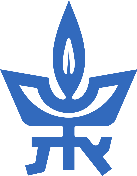 שיעור 1031-1900סמסטר א', תשע"ז (2016)יום ג', 16:00-19:00, נפתלי 201מבוא ליחסים בינלאומיים ולאסטרטגיהIntroduction to International Relations and Strategyד"ר אוריאל אבולוף [uriel@tau.ac.il]שעת קבלה: יום ב', 15:00-16:00 ועפ"י תאום מראש
מתרגלים: גיל ברעם, אור עובד, תמר קנר, טליה שובל מבוא ליחסים בינלאומיים ולאסטרטגיהIntroduction to International Relations and Strategyד"ר אוריאל אבולוף [uriel@tau.ac.il]שעת קבלה: יום ב', 15:00-16:00 ועפ"י תאום מראש
מתרגלים: גיל ברעם, אור עובד, תמר קנר, טליה שובל מבוא ליחסים בינלאומיים ולאסטרטגיהIntroduction to International Relations and Strategyד"ר אוריאל אבולוף [uriel@tau.ac.il]שעת קבלה: יום ב', 15:00-16:00 ועפ"י תאום מראש
מתרגלים: גיל ברעם, אור עובד, תמר קנר, טליה שובל 